«Любовь ребенка к людямтруда — источник человеческой нравственности» В. А. Сухомлинский.Проект «Чудо-завод на Вагонке живет».Практико-ориентировочный, информационный, долгосрочный.Исполнитель: МАДОУ детский сад «Детство», комбинированного вида.Руководитель: Шадрина Н.В. директор МАДОУ «Детство».Координатор: Степанова Н.В. заместитель по воспитательной и методической работе МАДОУ «Детство».Актуальность проекта.В настоящее время ориентация детей дошкольного возраста в мире профессий и в труде взрослых рассматривается как неотъемлемое условие их всестороннего, полноценного  развития. Проблема выбора профессии, самоопределение в ней, успешное становление и закрепление в избранной сфере профессиональной деятельности, актуальна во все времена. В условиях социальных перемен России, когда необходимо быстрое перестраивание деятельности в разных областях, эта проблема особенно остра. Процесс самоопределения личности в профессиональной деятельности сложный, противоречивый, длительный. Поэтому на разных этапах образования необходима организация специальной деятельности для оказания помощи сопровождения будущего профессионала к жизненному и профессиональному самоопределению.	Нижний Тагил - второй по величине город Свердловской области, крупнейший промышленный центр Урала. Основанный тульскими промышленниками Никитой и Акинфием Демидовыми, Нижний Тагил стал столицей их «железного царства», крупнейшим центром горнозаводского дела.	Заводчики Демидовы поставили на промышленную основу горное и металлургическое дело, что стало толчком к созданию и развитию других отраслей. Промышленная направленность города определила не только его индустриальный облик, жизненный уклад.	Тагильчане, жили, живут и будут жить благодаря тому, что труд рабочего уважаем и востребован. Учитывая, что большинство родителей это работники градообразующего предприятия ОАО НПК «Уралвагонзавод», это с одной стороны позволит сформировать понимание общественной значимости труда рабочих специальностей, а с другой – будет способствовать становлению адекватной позиции родителей в отношении выбора будущей профессии ребенком.Исходя из этого, реализация проекта будет способствовать повышению в обществе уважения к рабочему человеку, а детский сад в свою очередь дает возможность дошкольникам познакомиться с градообразующим предприятием ОАО НПК «Уралвагонзавод», с его историей, людьми, работающими на предприятии, с рабочими профессиями.Приобщение детей ко всему, чем живёт общество - важнейшая задача всех поколений.В проекте чётко прослеживается взаимосвязь познавательного развития дошкольника через познавательно-исследовательскую деятельность: коллекционирование, опытно-экспериментальную работу, “путешествий” по карте и времени, словотворчества в продуктивной и игровой деятельности. Разработаны варианты развивающего содержания и способы организации.Проект способствует развитию кругозора воспитанников, формированию познавательной активности, уважительного отношения к людям труда.	Одна из главных задач трудового воспитания дошкольников - ознакомление с трудом взрослых, воспитание уважения к нему.   Важную роль в трудовом воспитании детей играет семья, сила примера родителей. Благоприятные условия трудового воспитания создаются в тех семьях, где родители успешно трудятся по своей специальности, любят свою профессию, рассказывают детям о работе. Бодрая трудовая атмосфера, личный пример взрослых - это для ребенка очень важный стимул.Согласно Д.Б. Эльконину в дошкольные годы происходит как бы замыкание связи между предметным миром и миром человеческих отношений. Мир профессий в обществе - сложная, динамичная, постоянно развивающаяся система. Социологи в своих исследованиях выявили социальную обусловленность, общественную значимость, целенаправленность профессий, определили ее как общность людей, занятых определенным видом труда. В их работах показано, что от престижа профессии часто зависит социальный статус человека.Работа над проектом реализует цели и задачи патриотического воспитания, основывающегося на любви и преданности родному городу. Специфика проекта в том, что профессии, с которыми знакомились дети, несколько отличаются и дополняют традиционный список профессий, рекомендованных программой по ознакомлению детей с трудом взрослых.В настоящее время ориентация детей дошкольного возраста в мире профессий и в труде взрослых рассматривается как неотъемлемое условие их всестороннего, полноценного  развития. Проблема выбора профессии, самоопределение в ней, успешное становление и закрепление в избранной сфере профессиональной деятельности, актуальна во все времена. В условиях социальных перемен России, когда необходимо быстрое перестраивание деятельности в разных областях, эта проблема особенно остра. Процесс самоопределения личности в профессиональной деятельности сложный, противоречивый, длительный. Поэтому на разных этапах образования необходима организация специальной деятельности для оказания помощи сопровождения будущего профессионала к жизненному и профессиональному самоопределению.Для эффективного профессионального и личностного самоопределения, работу в этом направлении мы начинаем в дошкольном возрасте. Именно в этом возрасте происходит активное формирование личности. В результате можно сделать вывод, что самоопределение развивается вместе с развитием самого человека, а также то, что самоопределяться может даже маленький ребенок, еще не выговаривающий слово «самоопределение».Профессионально важные человеческие качества надо не только «выявить», но и во многом «заложить» в ребенка организацией его деятельности.Цель проекта: Повышение в общественном мнении престижа рабочих профессий и социального статуса человека труда, привлечение молодежи в производственную сферу, развитие социального партнерства с ОАО НПК «Уралвагонзавод».Задачи: Развивать социальное партнерство с ОАО НПК «Уралвагонзавод».Способствовать познавательному развитию дошкольников через познавательно-исследовательскую деятельность: коллекционирование, опытно-экспериментальную работу, словотворчество в продуктивной и игровой деятельности. Развивать кругозор воспитанников, формировать познавательную активность, уважительное отношение к людям труда.Поддерживать у детей инициативу, сообразительность, самостоятельность, оценочное и критическое отношение к миру.Формировать у детей представления о разных профессиях, показать значимость профессиональной деятельности взрослых для общества, развивать интерес  к профессиям родителей.Развивать самостоятельную деятельность детей – познавательную, исследовательскую, продуктивную в процессе познания окружающего мира.Учитывая краеведческую направленность, обращать внимание на профессии ближайшего окружения, распространенные в городе.Повышать профессиональную компетентность педагогов в вопросах раннего самоопределения ребенка дошкольного возраста.Создать условия для достижения профессионализма, высокой квалификации и нравственности в воспитании каждого ребенка. Ранняя общетрудовая подготовка, развитие общих способностей детей;Способствовать развитию интереса у родительской общественности к профессиональному самоопределению дошкольников.Стратегия ранней профориентацииТаким образом, стратегическими характеристиками ранней профориентации должны стать:деятельностный характер: включение в разные виды деятельности (в т.ч. исследовательскую, проектную, игровую, доступную трудовую…) и расширение первоначального опыта, важного для осуществления любой трудовой деятельности; обеспечение предметно-развивающей среды;информационная составляющая: ценность труда, значимость рабочих профессий; ограничения: отсутствие навязывания профессии и жестких рамок в выборе профессии, развитие общих способностей и расширение кругозора детей; активное участие родителей и приоритет профориентации в семье;участие социальных партнеров: ориентация на раннюю профориентацию в интересах развития города и региона;профессиональное развитие педагогов, методическое сопровождение профессиональной деятельности педагога;использование современных образовательных технологий.Ожидаемые результаты С точки зрения развития ребенка:С точки зрения родителей и общества:позитивный образ рабочих профессий; родители знают, как познакомить детей со своей профессией, как развивать способности детей; осознают потребность во взаимодействии с педагогами с целью развития способностей детей;осознанное отношение к профориентации детей: приоритет профессионализма независимо от вида профессии, свобода выбора профессии, безусловное принятие особенностей ребенка и его выбора;у родителей появляется интерес к образовательному процессу, развитию творчества, знаний и умений у детей.С точки зрения совершенствования образовательного процесса:создана образовательная среда, позволяющая решать различные задачи ранней профориентации;разработаны образовательные технологии и средства ранней профориентации;сформирована достаточная профессиональная компетентность педагогов в вопросах ранней профориентации.3. Особенности проекта и условия реализации.Маршрутный лист проекта «Чудо завод на Вагонке живет…» в рамках городского проекта  ранней профориентации «Лаборатория профессий. Дошкольник»       Из проведенного анализа анкетирования среди родителей, можно констатировать следующее:О необходимости реализации проекта «Славим человека труда» говорят 74% родителей;58% родителей отмечают интерес у детей к рабочим профессиям, их многообразию; 21% отмечают уважение детей к труду взрослых; 7% не задумывались над поставленным вопросом.Родители отдают предпочтение знакомству детей с такими профессиями как:- рабочие профессии на ОАО НПК «Уралвагонзавод» - 32% (крановщик, сварщик, плотник, танкостроитель)- профессия педагог – 26%- инженер – 4%- депутат городской думы – 4%.О профессиональной деятельности родителей имеют представление: 89% воспитанников.В детских садах МАДОУ «Детство» 26% трудовых династий, работающих на Уралвагонзаводе, 14% династий педагогов; 13% династий врачей.Знакомство с рабочими профессиями происходит и в семьях через рассказы 47%, телепередачи 28%, на личном примере 16%, экскурсии в музей ОАО НПК «Уралвагонзавод» - 14%.Родители в будущем хотят, чтобы ребенок пошел по стопам родителей на предприятие ОАО НПК «Уралвагонзавод» - 28%, хотят видеть ребенка артистом – 4%, врачом – 16%, чтоб стал спортсменом 12%, не определились в выборе дальнейшей профессии 21%.«Воспитание – не только должно развивать разум человека и дать ему объем сведений, но должно зажечь в нем жажду серьезного труда, без которого жизнь его не может быть ни достойной , ни счастливой» К.Д.УшинскийДошкольный детству принадлежит особый период в воспитании ценностного отношения к труду людей и его результатам, формированию положительного отношения к трудовой деятельности, желанию трудиться.Педагог — это призвание. Это творческая и постоянно развивающаяся личность. Профессия педагога очень ответственна и непроста.Мы живем с вами в непростое время, где постоянно появляется что-то новое, неизведанное. Но задача приобщения к общественному миру всегда была и остаётся одной из главных и лидирующих в процессе формирования личности ребёнка.В соответствии с Федеральным государственным образовательным стандартом дошкольного образования содержание образовательной области «Социально-коммуникативное развитие» направлено на формирование позитивных установок к различным видам труда и творчества, воспитание положительного отношения к труду, желания трудиться.Главным в жизни человека является труд. Это основа жизни, деятельности и развития каждого человека. В самой природе человека желание трудиться является условием его существования. Таким же необходимым труд является и в обществе.Если у человека потребность к труду не воспитана, если нет умения и желания трудиться, то он не реализует себя как личность.С самого раннего детства родители задумываются о будущем своего ребенка, внимательно следят за предпочтениями и склонностями, стараются направить на профессию.Важно как можно раньше создавать для детей условия, в которых бы формировались и укреплялись трудолюбие, упорство и настойчивость в достижении цели, чувство нового, желание проявить свои способности. С этого и начинается путь в профессию.С 2015 году проект «Чудо  завод на Вагонке живет…» реализуется в рамках городского проекта ранней профориентации «Лаборатория  профессий. Дошкольник». Социальными партнерами в данном направлении работы у нас являются: Организация развивающей предметно-пространственной среды в плане реализации проекта, соответствует следующим принципам ФГОС ДО:Реализация работы по проекту в основной образовательной программе МАДОУ «Детство», в части формируемой участниками образовательных отношений во всех образовательных областях.Физическое развитие   Примерные темы: «Способы укрепления и обеспечения физического здоровья людей, занятых на производстве»,«Спортивные события в жизни УВЗ», «Знаменитые спортсмены, занятые на производстве»,«Спортивные команды завода»;   Формы работы:  спортивные игры; спортивные эстафеты совместно с   представителями УВЗ; спортивные мероприятия на стадионе УВЗ;  целевые прогулки и т.д.;Социально-коммуникативное развитие        Примерные темы: «Мой родной город», «Жизнь горожан», «Профессии» и т.д.    Формы работы: иллюстративный материал, фотографии; рисование, конструирование,  рассказывание историй о жизни города и знаменитых людях; использование плоскостного и объемного моделирования; проектная семейная деятельность; игры-путешествия, экскурсии по плану сотрудничества и т.д.);Познавательное развитие.Примерные темы: «Историческая справка», «Горнозаводской Урал», «Природные богатства, используемые на производстве»;Формы работы: путешествие по «реке времени», путешествие по карте, метод детско-родительских проектов, выставки и т.д.;Речевое развитие                                       Примерные темы: «Профессиональные термины», «Правила уважительного отношения к профессии человека»;   Формы работы: обсуждение специально созданных ситуаций; участие детей, родителей, педагогов в социально значимых событиях предприятия; создание мини-музеев;создание альбомов и т.д.;Художественно-эстетическое развитие.   Примерные темы: «Отражение рабочих профессий», «Творческие личности», «Бытовая жизнь» и т. д.   Формы работы: экскурсии;гостевые дни; совместные праздники и т.д.   Формы реализации проекта: совместная деятельность взрослых и детей, самостоятельная деятельность детей, развлечения, праздники, экскурсии.Педагогические технологии, используемые в реализации проекта:План реализации проекта:Планируемые результаты:Примерный сюжетно-игровой комплекс: «Экскурсия на Уралвагонзавод»Знакомство дошкольников с основными профессиями вагоностроения и танкостроения.Профессия «Токарь».Специалист по металлообработке. Токарь – универсал занимается выполнением различных операций по обработке металла: резанием, нарезанием резьбы в деталях, сверлением отверстий.Важные качествахорошо разбирается в чертежах,развито пространственное воображение, работает на токарном станке, обладает физической силой, выносливостьюответственныйаккуратныйвнимательныйПрофессия фрезеровщик Фрезеровщик может работать как с металлом, так и с другими материалами.  Чем отличается токарь от фрезеровщика?Если сравнить работу фрезеровщика и токаря, то коротко можно сказать так: токарь в основном детали обтачивает, а фрезеровщик – вытачивает.

Главная рабочая деталь фрезерного станка – это, разумеется, фреза. И разные виды работ требуют разных видов фрезы.
Фреза вращается вокруг своей оси, а заготовка чаще всего подаётся прямолинейно.

Закрепление заготовки в станке, подвод инструмента к обрабатываемой поверхности, движения приборов для контроля размеров – всё это относится к вспомогательным движениям в станке. Их выполняют автоматически (на станке-автомате) и вручную.

В своей работе фрезеровщик руководствуется чертежом будущей детали. Глядя на чертёж, он намечает последовательность обработки заготовки. В процессе работы он контролирует соответствие результатов чертежам с помощью измерительный приборов.

Работа с любым станком требует аккуратности. Например, стружки, летящие от обрабатываемой заготовки, могут попасть в глаза - работа без защитных очков неминуемо оканчивается травмой.
Подобных неприятностей можно избежать, если соблюдать технику безопасности.

Важные качествахорошая координация движений рук, нормальное зрение, развитый глазомер, хорошая зрительная память, развитое наглядно-образное мышление, развито пространственное воображениеумеет читать чертежи.СварщикСпециалист по металлу, который соединяет металлические детали в сложные конструкции при помощи электрической сварки.Личные качествафизическая выносливость, хорошее зрение;ловкость, гибкость движений ног, рук, всего тела;терпеливость;трудолюбие;упорность.Современный мир полностью держится на металле. Без него нельзя построить высокие здания, машины, корабли. Металл применяется повсеместно: в быту, в промышленности, в строительстве. Поэтому, специалист по металлу, соединяющий металлические детали в сложные конструкции при помощи электрической сварки, будет нужен всегда. Сварщик — профессия ответственная, почти виртуозная, от качества работы которого зависит многое — долговечность и устойчивость строительных конструкций, работа и срок службы различной техники.История профессии: (возникновение профессии, история развития профессии)Временем возникновения профессии сварщик можно считать 1802 год, когда В. Петров открыл эффект электрической дуги, при возникновении которой между двумя угольными электродами, создаётся высокая температура. Эта температура настолько высока, что позволяет расплавлять металлы. С момента этого открытия и до его промышленного применения прошёл немалый период времени. Но спустя десятилетия, метод соединения металлов электродуговым способом произвёл революцию в различных отраслях промышленности, строительства и стал массовой технологией соединения материалов.…Социальная значимость профессии в обществе: (значение профессии, важность профессии, потребность в профессии, востребованность профессии). Сварочные работы применяются во многих отраслях промышленности. Сварщики трудятся на стройплощадках, создавая конструкции и системы различных коммуникаций, в промышленности, где применяют свой опыт и навыки в машиностроении, кораблестроении и в других областях, таких как, энергетика, нефтеперерабатывающая промышленность, сельское хозяйство. Трудно назвать такой сегмент производства, где не применялся бы труд сварщика.Сварщик 
 
Он в синей спецовке
И в синих очках,
Он синюю молнию
Держит в руках.
Она как живая:
Подвижна, сильна.
Смотрите, как яростно
Бьётся она!
Вот смолкла,
Затихла,
Свернулась клубком,
А сварщик коснулся её
Проводком,
И молния брызнула
Золотом звёзд.
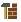 Слесарь-ремонтникПрофессия слесаря предполагает проведение планового, капитального или профилактического ремонта и поддержание бесперебойной работы техники. В этой работе задействованы мастера, специализирующиеся и на обработке металла.Востребованность профессии слесаря всегда была высокой, как и многих других рабочих специальностей. Это обусловлено тем, что наша жизнь сегодня почти во всех сферах механизирована. Без использования специализированной техники невозможно ни построить дом, ни вырастить пшеницу.Особенность профессии слесаря состоит в том, что эта специальность является многоплановой. Спектр выполняемых работ очень широкий. Именно поэтому мастера в этой области чаще имеют более узкую специализацию. Например:слесарь-ремонтник. Работа очень ответственная, так как порой все производство может остановиться из-за неисправности той или иной машины. Квалифицированный мастер выяснит причину неполадки, разберет и отремонтирует как любые детали, так и весь механизм в целом. Опытный специалист даже способен изготовить необходимые запчасти самостоятельно. Помимо предприятий, слесарь может оказать свои услуги и на дому;В этом виде деятельности есть и другие специализации: слесарь-монтажник, слесарь-сборщик, слесарь-инструментальщик. Работа слесаря довольно сложная и кропотливая. Современные станки и оборудование настолько многообразны, что одному человеку не под силу разбираться во всех их особенностях.Личные качестваЛюдям с техническим и пространственным мышлением будет легче освоить профессию слесаря. Хороший глазомер, уверенные и твердые руки, чувствительные пальцы – это основные качества, необходимые профессионалам в этой области. Часто приходится работать в коллективе, поэтому следует быть общительным и коммуникабельным человеком. Для качественного выполнения работы слесаря требуется терпение, выдержка и умение сосредотачивать внимание.Танкист — любой член экипажа танка, включая командира танка, наводчика орудия, механика-водителя и заряжающего.Командир танка руководит действиями танкового экипажа при ведении им боевых действий, в ходе учебно-боевой деятельности и технического обслуживания материальной части. Командир танка подчиняется командиру танкового взвода и является непосредственным начальником для членов экипажа танка. Должности командиров танков комплектуются военнослужащими после обучения в учебной воинской части.Наводчик орудия танка является заместителем командира танка.Механик-водитель подчиняется командиру танка и несёт непосредственную ответственность за техническое состояние ходовой материальной части танка.Заряжающий танка входит в состав экипажа танка, подчиняется командиру танка. Вместе с наводчиком участвует в подготовке орудия к бою. Он также следит за готовностью средств связи и выполняет обязанности наблюдателя в указанном командиром секторе обзора.Во второе воскресенье сентября в России отмечается День танкиста в ознаменование больших заслуг бронетанковых и механизированных войск в разгроме противника в годы Великой Отечественной войны, а также за заслуги танкостроителей в оснащении Вооруженных сил страны бронетанковой техникой.Финансовое обеспечение «Лаборатории рабочих профессий» Сайт tdkarusel.ru Что есть Что должно быть: гипотезыПрофориентация начинается с подросткового возрастаПоскольку дошкольный возраст – начальный этап профессионализации, профессионального становления человека, то в этом возрасте обращение к миру профессий требует особых технологий и может рассматриваться как этап ранней профориентации Информирование дошкольников о мире профессий и труде взрослых. Включение ребенка в различные виды деятельности, позволяющие расширить интересы, опыт доступной трудовой деятельности, сформировать начальные универсальные трудовые умения и ценностные установки.Система представлений о профессии, интерес и опыт деятельности способствует осознанному выбору профессии в будущемНедостаток образовательных технологий и средств ранней профориентацииВыбор образовательных средств и технологий ранней профориентации Родители занимают деструктивную позицию, ограничивая свободу выбора ребенком профессии («делай как я», «воспитываю вундеркинда» и др.) Родители осведомлены о проблемах выбора профессии, предоставляют ребенку свободу выбора, поддерживают и помогают ребенку, ориентируя на профессиональный рост в любой профессииЕсть уважаемые профессии и «не очень» (установка на ценность отдельных профессий)Любой человек гордится своей профессией, увлечен и удовлетворен, ориентирован на профессиональный рост (установка на ценность профессионализма) Ориентация системы профориентации на сегодняшний рынок труда, без учета прогнозных тенденций развития рынка труда вследствии научно-технического прогресса и социально-экономического развития страны и конкретного регионаПостроение системы профориентации с учетом прогноза потребностей и тенденций развития рынка труда.Гибкость системы профориентации,  обеспечивающая оперативное изменение в соответствии с актуальными направлениями научно-технического прогресса, социально-экономического развития страны и конкретного региона.Направление Показатели Установка ребенкаСфера интересовИнтересуется, задает вопросы о профессии и месте работы родителейС интересом включается в различные виды элементарной трудовой деятельности (ручной труд, самообслуживание и т.п.)С удовольствием играет в игры, имитирующие трудовой процессС интересом смотрит фильм о профессиях, предприятиях города, задает вопросыИнициативен и самостоятелен в разных видах детской деятельности, выбирает род занятий, участников по совместной деятельностиМне это  интересно Сфера представленийСпособен рассказать:о профессии и месте работы родителейо профессиях, особенностях работы и продукции городских предприятийо группах профессий (цель, инструменты и  материалы труда, трудовые действия, результат) об общественной значимости труда о роли современной техники, машин, механизмов, орудий труда в трудовой деятельности человека, истории создания механизмов, облегчающих труд человекаоб эволюции предметов, изменении профессии  в связи с этимЯ знаю Сфера опыта и нравственных установокПоложительное эмоциональное отношение к труду, стремится оказать помощь, участвовать в посильной трудовой деятельностиГордится профессией своих родителейСпособен оценить результаты своего и чужого труда (демонстрирует понимание ценности результатов труда, сферы использования результатов труда) Уверен в себе при выполнении доступных трудовых действий, в совместной со взрослым трудовой деятельности, при выполнении поручений Сформирован:опыт ручного и физического труда, продуктивной деятельности (например: завинтить гайку, зашпаклевать стену, собрать простейший механизм и т.п.)опыт работы с инструментами и различными материалами для трудовой деятельностиопыт конструирования, изготовления макетов, моделей опыт наблюдения за профессиональной деятельностью человекаопыт выполнения простейших трудовых операций по плану, по алгоритмуопыт определения последовательности действий, трудовых операций, планирования трудаопыт взаимодействия с партнерами, оказания помощи партнеруопыт преодоления трудностей: прикладывать усилия, доводить начатое дело до концаопыт самостоятельного выбора и организации элементарной трудовой деятельностиЯ пробовал и привык трудиться и создавать Мои родители меня поддержат Уро-веньЦель уровняЗадание уровня/ Содержание деятельностиРезультаты /Форма представления результатовПроходнаяПопуляризация рабочих профессий родителей воспитанниковОрганизовать изучение профессий родителей воспитанников: проведение опросов, анкетирования.Организовать знакомство детей с профессиями родителей: профессия и место работы родителей, значение труда (результат труда) родителей, рабочее место (инструменты и материалы, спецодежда).Подготовить творческий фотоотчет по результатам ознакомления детей с профессиями родителей: фотография рабочего места родителей, семейный фотоколлаж, семейная фото-газета и др.)Фотоконкурс сайте образовательной организации / или организатора конкурса, в СМИ(фотография рабочего места родителей, фотоколлаж, семейная фото-газета)Номинации:Династия рабочихМолодая рабочая семья Трудовая слава моей семьиГлавный цехСоздание развивающей среды, направленной на активизацию самостоятельной деятельности детей, формирование общетрудовых способностей, расширение опыта допрофессиональной деятельности, понимание простейших технологических процессов1. Создать центры детской активности 2. Методически обеспечить функционирование центров активности3. Организовать имитационные и сюжетно-ролевые профориентационные игры4. Подготовить презентацию профориентационных центров детской активностиГородской конкурс профориентационных центров детской активностиЛабораторияОрганизация детских познавательных, творческих и исследовательских проектов «Предприятия и профессии города»1. Реализовать образовательные проекты, разработанные в дошкольных организациях.2. Оформить продукты познавательно-исследовательской и творческой деятельности детей и родителей по ознакомлению с профессиями и предприятиями города: макет, фотоотчет проекта, дневник наблюдений, детский профориентационный альбом (рисунки, фотографии, высказывания детей, интервью), атлас профессий, портфолио «Любимые профессии», мультфильм и др.Конкурс детских исследовательских и творческих проектов (презентация) «Воображаем, размышляем, творим…»КотельнаяСоздание образовательных ресурсов (средства, пособия, технологии, методические материалы)1. Разработать образовательные средства ранней профориентацииавторские дидактические пособия;виртуальные экскурсии;мультимедийные продукты;учебно-методические комплексыметодические рекомендации по современным образовательным технологиям ранней профориентации.Городской конкурс образовательных продуктов по ранней профориентации «Дошкольник в мире профессий» Социальный партнерЗадачи взаимодействияСодержание взаимодействияОАО НПК «Уралвагонзавод»ОАО  УКБТМОАО УралкриомашУралхимпластЗнакомить воспитанников с рабочими профессиями градообразующего предприятия.Расширять представление у детей о видах труда взрослых на ОАО НПК «Уралвагонзавод».Воспитывать уважительное отношение к людям рабочих профессийВстречи с людьми разных профессий ОАО НПК «Уралвагонзавод».Организация практической деятельности в детском саду: столяр, электрик, маляр, плотник и др.Организация мастерских в группах для сюжетно-ролевой игры: сборка танков, сборка вагонов, сборка машин из различного бросового материала и др.Изобразительная деятельностьПроектная деятельностьИгры имитации на определенные профессииОтгадывание и сочинение загадок, сказок о профессиях людей.Изобразительная деятельностьПроектная деятельностьИгры имитации на определенные профессииОтгадывание и сочинение загадок, сказок о профессиях людей.Изобразительная деятельностьПроектная деятельностьИгры имитации на определенные профессииОтгадывание и сочинение загадок, сказок о профессиях людей.Принципы ФГОС ДОМатериалы и оборудованиеНасыщенность средыналичие иллюстративных материалов по разным профессиям, подборка художественной литературысюжетно-ролевые игры специальной тематикидидактические игрымастерскиеТСОТрансформируемость пространстваИзменений предметно-пространственной среды в зависимости от образовательной ситуации(цех по изготовлению вагонов, токарная мастерская.)Полифукциональность материаловВозможность разнообразного использования различных составляющих предметной среды.Вариативность средыНаличие материалов в группе, стимулирующих интерес к разным профессиям: дидактические игры, сюжетно-ролевые игры, игровой материал.Доступность средыСвободный доступ детей к оборудованию, пособиям, мастерским.Безопасность средыСозданы условия для безопасности при работе с в мастерских и различным оборудованием.Этапы реализации проектаСодержание работыПрогнозируемый результат1 этап2015Работа с педагогами:·Диагностика педагогов (желание участвовать в проекте);· Разработка алгоритмов:-знакомство с профессиями взрослых;·Разработка цикла бесед о профессиях;·Разработка перспективного   планирования ознакомления   дошкольников с профессиями для  всех возрастных групп;·Разработка серии занятий, сюжетно-ролевых игр, развлечений с детьми и    родителями;·Подготовка атрибутов к сюжетно-ролевым играм;·Создание предметно-развивающей     среды (мини- музеев на тематику «История Уралвагонзавода»,    атрибутов к сюжетно-ролевым           играм);· Создание дерева династий·Изготовление буклетов и календарейРабота с детьми·Диагностика уровня сформированности представлений   детей по знакомству с  профессиямиДиагностика речевого развития детей (раздел: профессии взрослых) Работа с родителями· Анкетирование по проблеме.Работа с социумомПриглашение на занятия в группу людей интересных профессий. -Составлено планирование по реализации проекта-Выявлен уровень сформированности знаний детей о профессиях -Подобраны формы, методы работы, определены темы занятий, бесед и т.д.-Составлен план совместных мероприятий с шефами2 этап2016Реализация проекта:Работа с детьми:·Экскурсии в музей завода, машиностроительный  техникум;· Работа в мини – музеях;· Сюжетно – ролевая игра «Токарная мастерская»; «Конструкторское бюро», «Цех вагоносборнки».·Сюжетно – игровой комплекс «Экскурсия на Уралвагонзавод»· Продуктивная деятельность: создание коллективных работ «Интересная профессия сварщик»;· Игры – занятия, беседы с детьми познавательного характера.· Развлечения «Я хочу быть вагоностроителем»Формирование познавательного интереса через различные виды деятельности:Игровая деятельность· сюжетно-ролевая игра «Токарная мастерская»;· дидактическая игра «Угадай профессию»;· конкурс чтецов «Профессии родного Уралвагонзавода» · Игры-викторины: «Знатоки профессий»; «Что я знаю о УВЗ»; «Спор профессионалов»; «Угадай профессию по ключевым словам».· Этюды: «Угадай, кем я хочу стать?» (по действию); «Покажи разные профессии» (с использованием орудий труда).Общение и речевое развитие: · словесная игра «Путешествуем по городу»;· Пословицы о труде· Беседа о предприятии;· Занятие «Профессии вагоностроения»;· Создание рассказов о династиях Уралвагонзаводцев· Викторина «Что я знаю о городе и заводе»;· Занятия «Предприятия города»· Знакомство с алгоритмом «История завода»·Чтение художественной и познавательной литературы·Заучивание стихотворений о металлургахСамостоятельная деятельность детей:· рассматривание иллюстраций на тему: «Мой завод»· сюжетно-ролевые игры о профессиях· сюжетно-игровой комплекс «Экскурсия на УВЗ»· Дидактическая игра «Угадай, какая это профессия?»Активный отдых:·Туристические походы  «Золотая осень»,  «Зимние забавы», «Весна-красна»;·Спортивные праздники и развлечения «Папа, мама, я – металлургов дружная  семья»Художественно-речевая деятельность· Заучивание стихотворения «Мой завод»· Разгадывание кроссвордаСловарная работа: сталевар, разливщик стали, прокатчик,Изобразительное творчество:·Создание коллективных работ «Мой завод – моя гордость»·Изготовление поздравительных открыток к профессиональным праздникам.· Участие в конкурсах рисунков «Я хочу быть металлургом»Музыкальная деятельность:Праздник «С днем рождения,  милый город»;Слушание песен «Гимн заводу», муз. Филиппенко «Песня про завод»Развлечение «День завода»Работа с родителями·Исследования удовлетворённости родителей работой коллектива и своим участием в проекте;· Мини – проекты «Семейные праздники и развлечения»;· Изготовление атрибутов к сюжетно –ролевым играм по теме «Наш завод»;· Помощь в оборудовании мини – музеев;· Помощь в создании библиотеки;·Конкурс на лучшую поделку детей и родителей «Моя семья - наши   традиции»;·Туристические походы на природу с руководителями физ. воспитания и воспитателями;· Оформление фотоальбомов по семейным праздникам;· Участие в фотовыставках, репортажах ко Дню рождения УВЗ;· Организация рубрики «Спрашивайте - отвечаем!" Реализация проекта через различные виды детской деятельностиСотрудничество с социальными институтами3 этапАналитический 2017Представление результатов реализации проекта.Участники образовательного процессаПланируемый результатДошкольники- ребенок обладает положительной установкой к разным видам труда;- ребенок проявляет инициативу в познавательно-исследовательской деятельности;- ребенок обладает разными формами и видами игры;- ребенок хорошо владеет устной речью;- ребенок проявляет любознательность, склонен наблюдать, экспериментировать.Педагоги-повышение профессиональной компетентности педагогов в вопросах раннего самоопределения детей дошкольного возраста.- создание условий для достижения профессионализма, высокой квалификации и нравственности в воспитании каждого ребенка.Родители-развитие интереса у родительской общественности к профессиональному самоопределению дошкольников.Социальные партнеры- развитие социального партнерства с учреждениями производственной сферы, - повышение социального статуса человека трудаПлан работы по ознакомлению детей младшего дошкольного возраста с профессиями УралвагонзаводаПлан работы по ознакомлению детей среднего дошкольного возраста с профессиями взрослыхПлан работы по ознакомлению детей старшего дошкольного возраста с профессиями взрослыхПерспективный план работы по ознакомлению детей с профессией металлургов3.Алгоритм деятельности педагогов по знакомству детей с профессиями1. Рассматривание иллюстраций с изображением определенной профессии.2. Чтение художественной литературы о профессии.3. Экскурсия – знакомство с местом профессии.4. Знакомство и показ действий с принадлежностями для профессии.5. Рисование на тему определенной профессии.6. Аппликация на тему определенной профессии.7. Сюжетно-ролевая игра по профессии.1Программное содержаниеОсновные задачи для разворачивания игры: создавать благоприятные условия для всех видов игр (сюжетно-ролевых, подвижных, дидактических, развивающих), содействовать их развитию и обогащению, учить использовать имеющиеся знания в сюжетно-игровой ситуации, закреплять умение выполнять ролевые действия в соответствии с игровым образом, помочь детям самореализоваться посредством взятой на себя роли.Образовательные задачи: закрепить и обогатить знания детей о УВЗ, конкретизировать представления детей о профессиях людей, работающих на заводе. Закреплять знание геометрических фигур. Продолжать знакомить с картой мира, упражнять в умении находить страны на карте мира. Закреплять умение вести диалог. Обогащать словарь детей названиями профессий людей и инструментов, которые они используют. Содействовать развитию исследовательской деятельности.Развивающие задачи: развивать познавательный интерес детей, коммуникативные навыки, способности к установлению причинно-следственных связей, воображение, логическое мышление. Развивать объем памяти приемом группировки. Способствовать развитию музыкально-творческих способностей детейВоспитательные задачи: Воспитывать чувство гордости и уважения к людям металлургических профессий. Стимулировать желание получить в будущем интересную и нужную профессию. Формировать положительное отношение к труду.2Методы и приемыНаглядные: Рассматривание макета завода, карты мира, демонстрация опытов с магнитом.Практические: игровые и речевые упражнения, использование развивающих игр, работа с моделями, классификация геометрических фигур по различным признакам, составление фотоколлажа,  выкладывание алгоритма технологического процесса.Словесные: беседа, интервью, пояснения, рассказ, дидактические игры.3Игровой сюжетЭкскурсия наУВЗ4Игровой образУчастники экскурсии: взрослые: экскурсовод, директор. Дети: фотограф, участники экскурсии, охранник, пультовщики, артисты, крановщики5Игровая проблемная эмоционально-образная ситуацияПосещение цехов УВЗ, выпуск фотоколлажа «Заводские династии».6Дидактические и творческие заданияДидактические:-отобрать необходимый реквизит (оборудование) согласно выбранной роли;-определение цехов на макете завода;-построение диалогической коммуникации;-проведение опытов;-установление последовательность действий;-развитие умения находить объекты на карте;-отбор инструментов, принадлежащих людям определенных профессий..Творческие:-  исполнение гимна завода;-  двигательные импровизации под музыку;-   изготовление фотоколлажа «Заводские династии».7Ролевые действия-   охранник проверяет пропуска;-   фотограф делает снимки;-   журналист берет интервью;-   участники экскурсии знакомятся с заводом, составляют фотоколлаж для газеты;-    пультовщики  печи управляют пультом;-   крановщики грузят металлолом8Игровые действия-         подготовка к экскурсии;-         нахождение на макете цехов завода;-         экипировка в соответствии с техникой безопасности;-         обсуждение составления коллажа;-         имитация поведения людей металлургических профессий;-         обсуждение вопросов, которые будут заданы  во время интервью;-         фотографирование;-         интервьюирование;-         нахождение стран на карте мира9Игровые правила-         выполнение ролей в соответствии с их характеристикой10Игровой результат-         фотоколлаж (продукция детской изодеятельности)11Игровое оснащение-         реквизит для работников завода (костюм, пропуска, каски);-         магнит, металлические и неметаллические предметы;-         карточки с изображением технологического процесса;-         карточки панели управления, фишки;-         обручи, геометрические фигуры, стенд с образцами продукции;-         фотоаппарат;-         микрофон;-         карточки с изображением готовой продукции и заготовок;-         карта мира, флажки;-         аудиозапии песен о заводе.12Предварительная работа-         беседа о профессиях УВЗ;-         чтение художественной литературы о заводе;-          тематическое развлечение «Есть у нас такой завод»;-         экскурсия в музей УВЗ;-         викторина «Что мы знаем об УВЗ»;-         проведение занятий по ознакомлению с трудом взрослых;-         сюжетно-ролевые игры;-         просмотр телепередач, фильмов об УВЗ;-         изготовление макета «Город металлургов», «Мой завод»;-         занятия по ознакомлению с окружающим с участием родителей, работающих на УВЗ;Подготовка педагога: посещение УВЗ технической библиотеки, просмотр телепередач о УВЗ подбор материала к комплексу, составление конспекта занятия.Предмет финансированияСуммаНабор слесарный «Мастер» (3-4 года)190 рубИгра «Столярный набор» (3-4 года)80 рубНабор «Маленький мастер»595 рубНабор развивающий «Столярный стол»3.450 рубВерстак 1905 рубКонcтруктор   DUPLO «Мой первый поезд»3.365 рубКонструктор DUPLO «Механик»2.290 рубКонструктор «Юный гений» (179 элементов)590 рубКонструктор «Юнион» цветной серии «Техник» (124 детали – 19 моделей)425 рубНабор инструментов в кейсе (пластик)1505 рубКонструктор «Техник № 2» серии «Техник» 195 элементов для среднего возраста425 рубТехник № 1 (161 элемент) для младшего и среднего возраста385 рублейЯщик для инструментов125 рубДрель механическая (в коробке) пластик435 руб«Умелец я» Чемодан с инструментами. Развивающий набор в переносном ящичке для центра1485 руб«Игровая мастерская» Игровой центр пластмасса5.130 рубНабор «Механик-мега» пластик1.995 рубНабор слесарный «Мастер»345 рубВерстак 2 (деревянный )750 рубНабор «Мастерская»190 рубКонструктор «Юный инженер»1525 рубИТОГО26.185 руб.